NAVODILA ZA DELO PRI POUKU ANGLEŠČINE V 4. RAZREDU (22. 4. 2020)PREVERJANJE ZNANJADragi četrtošolec,dodatno si utrdil svoje znanje, zdaj pa ti pošiljam navodila za delo, ki veljajo kar do konca tedna. To pomeni, da imaš od danes pa do nedelje čas, da nalogo opraviš. Brez skrbi, ni toliko dela, da bi delal toliko časa. 😊V priponki je povezava do kviza, s katerim bova preverila tvoje znanje. Ocenjevala pa za zdaj še ne bom. Jaz sem prepričana, da ti bo šlo zelo dobro. Boš pa potreboval malo pomoči staršev. Naloge rešuj sam, saj lahko le tako vem, kako ti gre. 😃Želim ti krasne prvomajske počitnice! Vem, da se zelo trudiš pri šolanju na daljavo in da ti ni vedno lahko. Hvala, ker delaš sproti in pokažeš, da ti ni vseeno.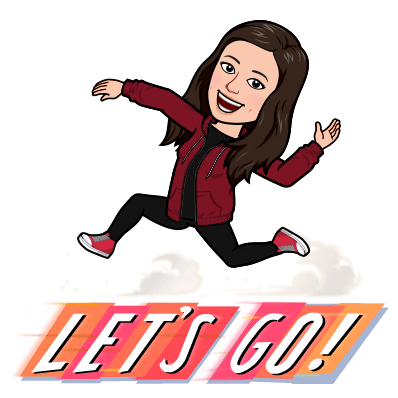 Spoštovani starši,za namen preverjanja znanja učencev sem pripravila kviz, kjer bodo učenci potrebovali tudi nekaj vaše pomoči. S klikom na kviz se odpre obrazec za reševanje. Podobno kot kakšne spletne ankete. Polja, ki so označena z *, so obvezna. V začetku je potrebno vnesti vaš mail, na katerega boste tudi prejeli rezultate. V nadaljevanju pa mora učenec tudi poslušati nekaj vprašanj ter nanje odgovoriti. Večina vprašanj je zastavljena tako, da učenec izbere pravilni odgovor, ponekod je potrebno izbrati več odgovorov. Vsako vprašanje ima zgoraj desno zapisane možne točke. Kolikor je točk, toliko je potrebnih odgovorov. Npr. 2 točki pomenita, da je potrebno vnesti dva odgovora. Kviz se rešuje samo enkrat. Med reševanjem ima učenec možnost, da se vrne k prejšnjim vprašanjem in popravi odgovor, če meni, da je potrebno.Ko zaključi, izberite možnost POŠLJI. Na mail, ki ste ga navedli, boste prejeli kopijo odgovorov. Takoj po koncu reševanja pa si lahko tudi ogledate preverjanje s klikom na možnost OGLED OCENE. Ogledate si lahko pravilne in napačne odgovore ter doseženo število točk.Če so kakšna vprašanja, mi pišite na vesna.njenjic@os-velikapolana.si Upam, da bo vsem šlo.Lep pozdravVesna Njenjić